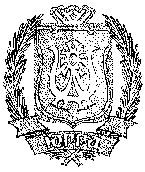 ДЕПАРТАМЕНТ ЭКОНОМИЧЕСКОГО РАЗВИТИЯХАНТЫ-МАНСИЙСКОГО АВТОНОМНОГО ОКРУГА – ЮГРЫ(ДЕПЭКОНОМИКИ ЮГРЫ)ПРИКАЗО внесении изменений в приказ Департамента экономического развития Ханты-Мансийского автономного округа – Югры
от 21 октября 2011 года № 8-нп «Об утверждении перечня должностей государственной гражданской службы Ханты-Мансийского автономного округа – Югры в Департаменте экономического развития Ханты-Мансийского автономного округа – Югры, при замещении которых государственные гражданские служащие автономного округа обязаны представлять сведения о своих доходах, расходах, об имуществе и обязательствах имущественного характера, а также о доходах, расходах, об имуществе и обязательствах имущественного характера своих супруги (супруга) и несовершеннолетних детей»г. Ханты-Мансийск«18» декабря 2017 г.                  					                   № 99 - нпВ связи с организационно-штатными мероприятиями в Департаменте экономического развития Ханты-Мансийского автономного округа – Югры, руководствуясь постановлениями Губернатора Ханты-Мансийского автономного округа – Югры от 14 августа 2009 года № 130 «О Перечне должностей государственной гражданской службы Ханты-Мансийского автономного округа – Югры, при замещении которых государственные гражданские служащие автономного округа обязаны представлять сведения о своих доходах, об имуществе и обязательствах имущественного характера, а также сведения о доходах, об имуществе и обязательствах имущественного характера своих супруги (супруга) и несовершеннолетних детей», от 15 декабря 2009 года № 198 «О представлении гражданами, претендующими на замещение должностей государственной гражданской службы Ханты-Мансийского автономного округа – Югры, и государственными гражданскими служащими Ханты-Мансийского автономного округа – Югры сведений о доходах, расходах, об имуществе и обязательствах имущественного характера», п р и к а з ы в а ю:Внести в приказ Департамента экономического развития Ханты-Мансийского автономного округа – Югры от 21 октября 2011 года № 8-нп «Об утверждении перечня должностей государственной гражданской службы Ханты-Мансийского автономного округа – Югры в Департаменте экономического развития Ханты-Мансийского автономного округа – Югры, при замещении которых государственные гражданские служащие автономного округа обязаны представлять сведения о своих доходах, расходах, об имуществе и обязательствах имущественного характера,
а также о доходах, расходах, об имуществе и обязательствах имущественного характера своих супруги (супруга) и несовершеннолетних детей» следующие изменения:В преамбуле:Слово «постановлениями» заменить словом «постановлением».Слова «от  № 52 «О Перечне должностей государственной гражданской службы Ханты-Мансийского автономного округа – Югры, при замещении которых государственный гражданский служащий Ханты-Мансийского автономного округа – Югры обязан представлять сведения о своих расходах, а также о расходах своих супруги (супруга) и несовершеннолетних детей, и порядке их представления»,» исключить.Приложение изложить в следующей редакции:«Приложениек приказу Департаментаэкономического развитияХанты-Мансийскогоавтономного округа – Югрыот 21 октября 2011 года № 8-нпПеречень
должностей государственной гражданской службы
Ханты-Мансийского автономного округа – Югры в Департаменте экономического развития Ханты-Мансийского автономного
округа – Югры, при замещении которых государственные гражданские служащие автономного округа обязаны представлять сведения о своих доходах, расходах, об имуществе и обязательствах имущественного характера, а также о доходах, расходах, об имуществе и обязательствах имущественного характера своих супруги (супруга) и несовершеннолетних детейКатегория «Специалисты», группа «Главные»Консультант отдела лицензирования управления лицензированияКонсультант отдела контроля и административного производства управления лицензированияКатегория «Специалисты», группа «Старшие»Главный специалист-эксперт отдела лицензирования управления лицензированияГлавный специалист-эксперт отдела контроля и административного производства управления лицензирования».Директор Департамента экономическогоразвития – заместитель Губернатора Ханты-Мансийского автономного округа – Югры                                 П.П.СидоровВнесен в государственный реестр нормативных правовых актов исполнительных органов государственной власти Ханты-Мансийского автономного округа – Югры за № 3644 от 18.12.2017 г.